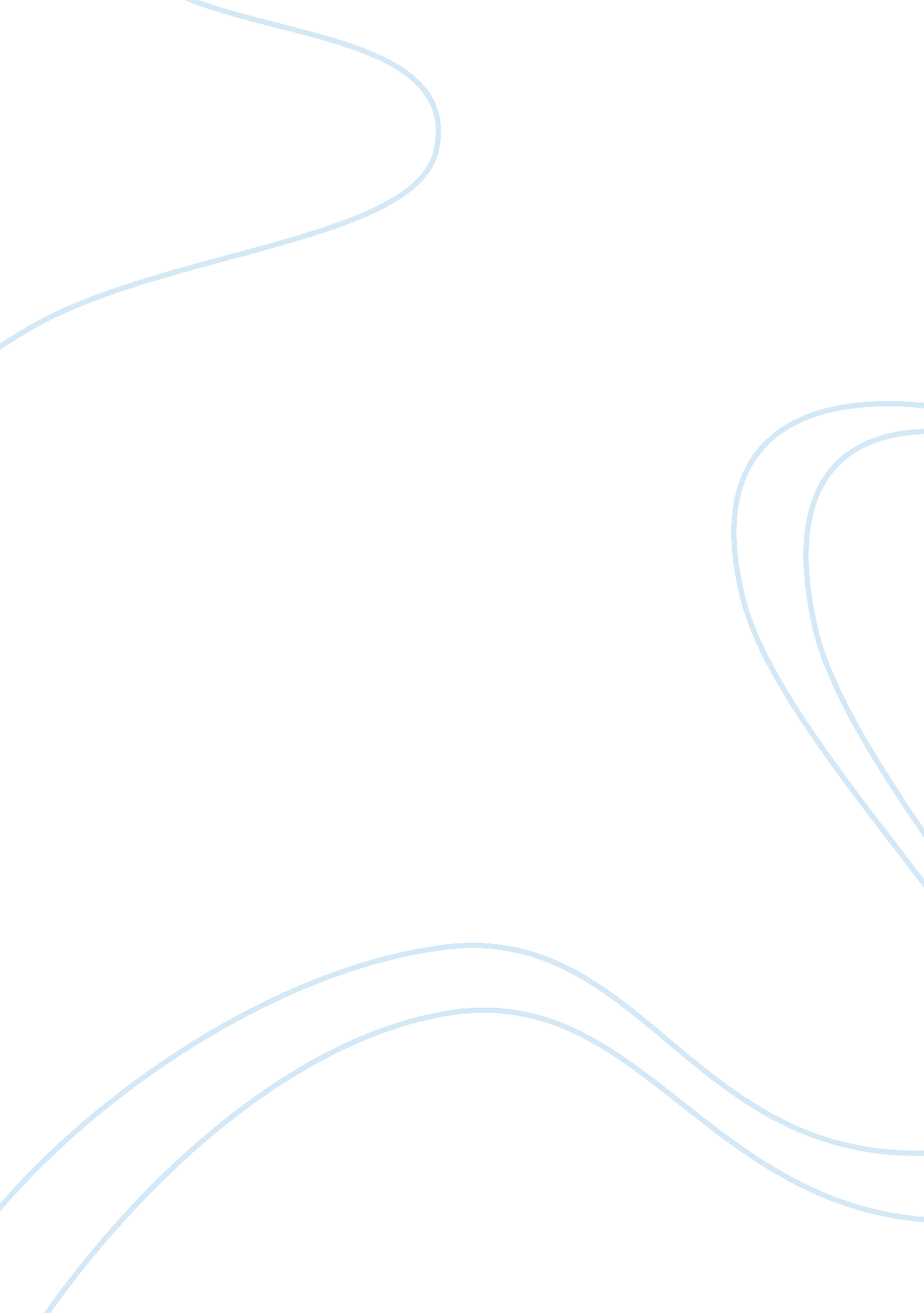 The escape from the ruling: socrates and crito essays examplesFamily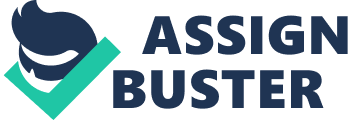 The aim of this paper is to understand the assertions and debates regarding the escape of Socrates as he was considered for death sentence by the authorities of Athens. There are a number of dialogues that were noted in the history which clearly allows the readers to understand the severity of the situation. Socrates believed that he was eligible for the ruling that was undertaken by the law against him. Crito makes an assertion that it would have been critical if he would not have saved his friend’s life. 
Crito wanted Socrates to escape so that everyone could have come to know about the fact that he was investigated and a trial was undertaken against him because he was willing. As a contradiction, Socrates denoted that he did not want to escape because that would have been against the law. Throughout the argument, one can notice that there is a constant inclination towards laws and abiding the laws. The argument is fully backed up by the belief that Socrates could have helped himself by appearing at the court. It was because he did not make any appeal to make sure that he is not exiled. 
As a matter of fact, Socrates have some of the underlying notions grounded the debate of his escape. The authorities of Athens wanted to exile Socrates as he did submit the apology that left the authorities to the point that they had made the right decision. Herein, it should be noted that Socrates made it evident that the authorities wanted to undertake examination and confrontation against Socrates. It is also indicated in the argument that the law gave warning to Socrates to come up with a proper justification for his actions because if he would have not provided them with the correct assertions that he would have clearly disobeyed the laws. In this regard, there is a contextual discussion for laws have acted as a father to Socrates. 
There is so much that has been gained by Socrates because of the law. It is indicated in the argument that the law allowed his parents to get married and give birth to Socrates. There are other aspects of life as well that would not have been possible without the presence of laws. The education that Socrates had received and the talent that he was able to gain throughout his life were not possible without the presence of laws. 
With such a rich background, it comes to evidence that Socrates did not have to disobey any of the laws. In simpler words, he was obliged to present some very straight and clear apologies about the trail that was undertaken against him. 
In addition, it can also be well-asserted that the apology posed by Socrates was yet another way to show that Plato and other supporters of Socrates had a soft corner for Meletus. Plato believed that Socrates did not have act differently since he was abiding by the law. However, the aspect of the escape remained a questionable stance in the debate for both laws as well as the followers of Socrates. It is believed that the action of Socrates himself were not clear to the followers as to what is right and wrong. If someone would have made a way to escape then Socrates would not have been the one at the wrong position. 
Throughout the debate, the apology and contradiction of the laws have been well clarified. Initially, there are many questions that have been posed against the decision of the law. It is astonishing for the masses that Socrates was considering law to be a heritage. 
He clearly believed that the unit of the society is fully based upon the rules that are made for everyone. If he would not have abided by the rules then it would have been a wrong example in front of his followers. Also, he claim that laws are living things because his own parents were positive about the fact that laws, no matter how ancient, should be followed. Therefore, it can be stated that the matter of escape was indicative of the fact that Crito wanted Socrates to disobey the law. Many believed that Socrates could have done a lot to save himself from being exiled. 
Through the above analysis, it comes to understanding that the matter of Socrates escaping the trial in the Crito has been a very good example of the laws and the manner in which one should be fully following the laws. It had been made clear through the context of the argument that the followers of Socrates wanted him to undertake either an appeal or escape the trial. It was because they believed that Socrates was not wrong. 
Later on, the matte of apology comes forward because Socrates considered laws to be followed at every cost because his own parents followed laws. Also, there is an obvious influence of the law in the lives of everyone including the followers of Socrates for which he created by an example. 